PréambuleCette enquête s’inscrit dans le cadre des missions du Pôle-relais lagunes méditerranéennes / www.pole-lagunes.org.Elle vise à faire état des connaissances relatives à la gestion piscicole et aux ouvrages faisant obstacle aux populations de poissons. L’objectif est de pouvoir faire remonter à l’échelle du bassin hydrographique Rhône Méditerranée Corse et à l'échelle nationale, les informations qui serviront aux orientations fixées dans les stratégies de préservation des milieux humides et de leurs espèces. Pour cela, nous avons besoin d’identifier s’il y a des enjeux sur les espèces migratrices sur l’ensemble des lagunes et si la configuration et la gestion actuelle sont compatibles avec ces enjeux.
Cette enquête vise plus particulièrement à :-	identifier les sources d’informations concernant la nature et la gestion des obstacles à la migration d’espèces, parmi lesquelles les migrateurs amphihalins : anguille européenne, alose feinte, lamproie marine. Les réponses de l’enquête serviront notamment à identifier des connaissances sur les ouvrages hydrauliques pouvant être utiles au référentiel national des obstacles à l’écoulement (ROE)-	faire état des connaissances concernant l’ichtyofaune en lagunes côtières: méthodes de collecte de données, projets locaux de recherche et développement, portés ou non par les structures de gestion
Concernant les questions relatives aux ouvrages hydrauliques, il s’agit bien de toute forme d’ouvrages (vannes, martelières, barrages anti-sel) situés sur les lagunes et zones humides périphériques : faisant le lien entre lagunes et tributaires, entre lagunes et zones humides périphériques.Les réponses recueillies pourront ainsi être transférables aux membres du Comité technique du PLAGEPOMI, et d’autre part servir aux actions fixées dans le Plan national d’action en faveur des milieux humides 2014-2018 (notamment son action 49).   Participation à l’enquêteNombre de structures de gestion de lagune (ou zones humides périphériques) ayant participé à l’enquête : 21.

Entités lagunaires ou zones humides concernés: Etang de Canet, Etang de Salses-Leucate, Etang de La Palme, Etang de Bages-Sigean, Etangs du delta de l’Aude (étang de Pissevaches, de Vendres, de la Matte), zones humides de l’étang de Thau (gérées/CABT), Etang du Bagnas, Etangs des palavasiens (dont Méjean), Salines de Villeneuve les Maguelone, Etang de l’Estagnol, Etang de l’Or, Etang du Grau du Roi (Médard), Etang de Camargue gardoise (Scamandre Charnier, Crey, Capette, Sicarex, Ponant), Camargue (zones humides du delta, Vaccarès, étangs et marais des salins de Camargue), Theys de Roustan, du Mazet et du Levant (Port Saint Louis du Rhône), Marais du Vigueirat et de Meyranne, Salins de Fos et Etang de l’Estomac, Etang du Bolmon, Etang de Berre et zones humides périphériques, Salins d’Hyères et Etangs de Villepey.I. Localisation et qualité des ouvrages hydrauliques en (et autour des) lagunes méditerranéennesSur quelle partie du territoire avez-vous une cartographie des ouvrages ? S'agit-il d'un document en cours de construction ? Pour ceux qui avaient une réponse à donner à ce sujet : - site des étangs et marais des salins de Camargue, propriété du Conservatoire du littoral- Etangs de Villepey : atlas cartographique du DOCOB embouchure de l'Argens (page 36: évaluation des potentialités d'accueil sur le bas-Argens de l'Alose feinte du Rhône. - La Palme : Nous avons une bonne connaissance des ouvrages entre mer et étangs et entre étangs et cours d'eau ou canaux en amont, sur l'ensemble du périmètre du Parc, mais pas de cartographie spécifique. Connaissance partielle des ouvrages sur l'ensemble du bassin versant des lagunes du Narbonnais. -RNN Bagnas : Carte avec l'emplacement des ouvrages (buse, martelière). Document en principe finalisé (découverte de buse occasionnelle)-RNN Estagnol : Fichier Shape (SIG) sur l'ensemble de la réserve- l'étang de l'Or : Les principaux ouvrages de l’étang,  de l'aval des cours d'eau - Existence d'un état des lieux sur SIG des données suivantes à l'échelle Alpilles, Crau, Camargue : - stations de pompages - prises d'eau - ouvrages gravitaires sur canaux - réseaux collectifs - canaux A l'échelle des terrains du conservatoire du littoral gérés par le PNRC : - ensemble des ouvrages hydrauliques (palette, martelières, etc.) - ZH de la basse vallée de l’aude : Plan de gestion Docob N2000- Salins d’Hyères : Une cartographie (non géolocalisée et en permanente actualisation) existe sur l'ensemble du territoire géré (1000 ha).- Etang du Bolmon : Cartographie partielle en cours de récupération sur le pourtour de l'étang et dans les marais - contenu à confirmer. -Marais du Vigueirat (RNN et Conservatoire du Littoral) Marais de Meyranne (Conservatoire du Littoral)- salins de Fos et étang de l’Estomac partie sud. Document en cours...
- salines de Villeneuve les Maguelone : Cartographie des ouvrages réalisée en 2010 dans le cadre du plan de gestion des Salines de Villeneuve. Depuis certains ouvrages ont été modifiés ou rénovés. Une mise en jour de l'inventaire des ouvrages est en cours.Quels autres organismes pourraient avoir des compléments d’information sur la localisation des ouvrages ?Les gestionnaires à proximité (que ce soit lagunes ou cours d’eau): syndicats,  communes et agglomérations, CD,  PNR, association, ONCFS et EPTB
- DDTM, DREAL et AFB (onema)
- Infrastructures de transport, services des routes et RFF
- Bureaux d’études
- Syndicat mixte de gestion des ASA
- VNF
- Le Conservatoire du littoral
- Cépralmar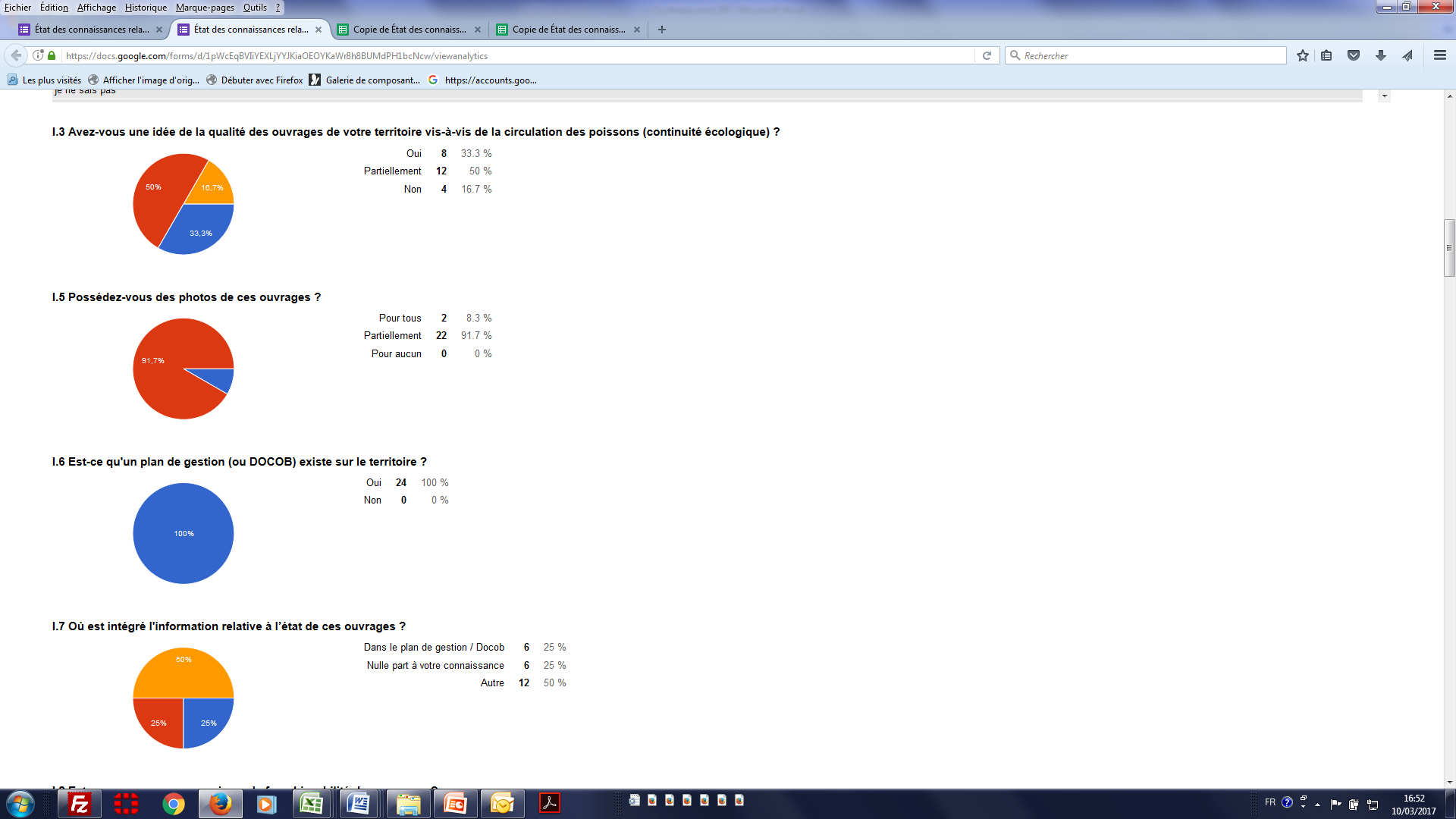 Quel est l'outil employé pour la gestion hydraulique ?Sont évoqués : des outils et protocoles techniques partagés pour suivi scientifique, sur les niveaux d'eau et les salinités en fonction des unités hydrauliques (ex TdV, PNRC), d’autres font l’étude des flux de masses d’eau et maritimes. Satellite hydraulique du plan de gestion (AMV).Documents : notice de plan de gestion simplifié, cahiers des charges hydrauliques intégré au PDG.). Schématisation de la stratégie théorique en place (période d'assec/ hors assec, en cas d'intempéries ) =>Tableau Excel avec l'historique des ouverture/fermeture, documents +/- partagés avec les parties prenantes. Autre : Règlement d'eau, comité de gestion, réunion de concertation, arrêté préfectoral  (avec protocole de gestion des ouvrages ex GPMM).Gestion au fil du temps en fonction de la pluviométrie, au cas par cas suivant le nombre d’ouvrages à gérer et en fonction des gestionnaires disponibles. En fonction e la connaissance des gardes (donc sans document parfois)
L'outil est-il intégré au plan de gestion ? sinon pourquoi ?13 structures ont répondu que l’outil employé pour la gestion hydraulique est intégré à leur plan de gestion (pour les ouvrages dont ils ont la gestion), ou le sera dans un futur proche.Quelques uns (PNR de la Narbonnaise, Symbo) précisent bien que cela dépend des ouvrages.

7 participants ont répondu qu’il n’existe pas encore un tel outil (ex SIBOJAI, CABT, RIVAGE, Gipreb, Ville de Fréjus, Ville du Grau du Roi, EVE) sur leurs ouvrages. 
Est-ce qu’il y a une prise en compte de cette franchissabilité dans le plan de gestion ?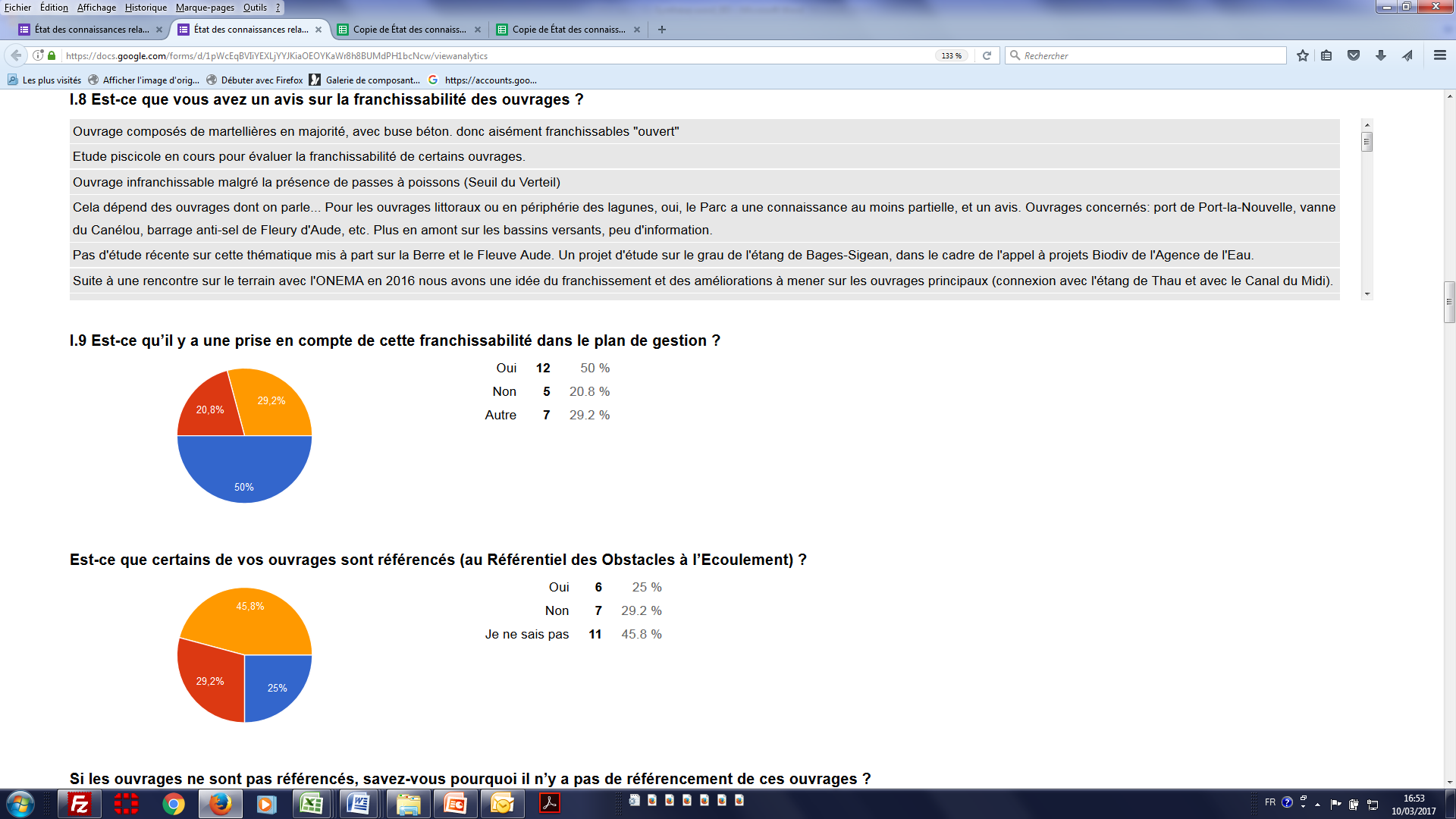 NB : « Autre » = « à confirmer » ou « partiellement » ou « en cours de réalisation ».Est-ce que vous avez un avis sur la franchissabilité des ouvrages ? Si les ouvrages ne sont pas référencés, savez-vous pourquoi il n’y a pas de référencement de ces ouvrages ?Pour ceux qui ont répondu : la plupart ne savent pas pourquoi, sinon ils précisent qu’ils n’ont pas étudié la question de l’écoulement, ou encore ils pensent que ce référencement n’intéressent que les cours d’eau, ou que les masses d’eau définies par le SAGE. Au regard de quelles priorités, ces ouvrages sont-ils ouverts/fermés ?Enjeux évoqués : - Enjeu principalement ressorti : Restauration et conservation de certains habitats naturels patrimoniaux (sansouires, roselière, herbiers aquatiques) et d’espèces (paludicoles, flamants…): ex Fangassier /TdV, PNRC, PNR de la Narbonnaise, étangs palavasiens et salines de Villeneuve, RNN Estagnol, ZH étang de Thau, salins d’Hyères (favorisant généralement le maintien en eau douce ex site Petite Camargue/CENPACA au nord de l’étang de Berre, Marais du Vigueirat & marais de Meyranne)- continuité hydraulique et biologique (TDV), migration d’espèces (poissons)  : commune des saintesMM/PNRC au Pertuis de la Fourcade, Salses-Leucate, ME palavasiens, Etang de Canet, Etang de la Marette (en + usage pêche), Etangs Scamandre-Crey-Charnier. - quantité d’eau /entrée marine ou pluies importantes (lutte contre les inondations/submersion et vidange) => grau du Roi, salines de Villeneuve, Bagnas, Etg de l’Or, au pertuis de la Fourcade (commune des SMM), BV aude, salins d’hyères, Etang de canet (hauteur d’eau priorité N°1).- qualité de l’eau : Se préserver des pollutions diffuses par les intrants ou autre (Etangs Scamandre-Crey-Charnier, ADENA-RNNBagnas) / eutrophisation : ME palavasiens, ZH étang de thau, canet (oxygènation). Cas particulier du Bolmon => éviter que ses eaux nuisent à la qualité de celle de l’étang de Berre. - prévention des remontées salines (PNR de la narbonnaise, RNNBagnas, CEN PACA ZH nord étang Berre, Symbo) et Irrigation des terres agricoles : PNRNM
 - mise en eau de marais - exploitation portuaire (cas des ME palavasiennes), exploitation industrielle (préservation de l’eau douce sur ouvrage du GPMM au niv. du Plan du Bourg), ou exploitation salicole/groupe salins- navigation/VNF (canal du Rhône à Sète) - contraintes secondaires liés : au pâturage, voire travaux occasionnels, démoustication, stockage en été des effluents de la station de traitement des eaux usées (cas lagunes littorales du Grau du Roi)-objectifs des particuliers privés qui en ont la gestion (ex étang du Lairan en Camargue Gardoise) 
L’objectif poursuivi pour votre gestion hydraulique est-il atteint ?>>10 plutôt oui; 5 partiellement; 3 plutôt non. NB : Certains n’ont pas émis de réponse claire à ce sujet.
La gestion actuelle de ces ouvrages est-elle pertinente vis-à-vis des poissons selon vous ?
>>6 pensent plutôt oui ; 4 plutôt non ; 7 partiellement ; 5 ne savent pas vraiment. 
Quels sont les ouvrages qui présentent selon vous le plus d’enjeux vis-à-vis des poissons sur votre territoire ?Les réponses ont pu être données sur avis personnel des personnes ayant répondu, elles n’ont pas toujours précisé si c’était le cas. Certains n’ont rien précisé car les ouvrages à enjeu piscicole restent à déterminer sur le territoire.Au grau ou autre ouverture à la mer: Etang de Canet : les vannes, l’état du grau 
Carnon : porte anti-sel de Carnon car elle est situé dans le Grau, actuellement elle ne fonctionne plus.
Salins d’Hyères : les "portes à la mer" et la vis d'Archimède
Palavasiens : Liaison à la mer ports de frontignan, Palavas, grau de Carnon, grau du Prévost : aucunes données 
Pertuis de La Fourcade en Camargue aux saintes Maries de la Mer
 Infrastructures portuaires de Port-la-Nouvelle : étude à venir sur le rôle de nurserie de l'étang de Bages-Sigean et la franchissabilité du port pour les poissons. 
Etang deSalses-Leucate: les barrages à poissons installés sur les graus.
ZH Basse vallée de l’Aude: grau de Pissevaches.
Theys de PSL : les entrées maritimes dans l'Etang de Napoléon et fluviale dans la Baisse des Siffleurs ne sont pas contrôlées.Les liaisons lagunes- zones humides :

Basse vallée de l’Aude : Vanne du Chichoulet 
Palavasiens :nombreuses martellières vs peu d'effectif pour leur gestion, barrage anti-sel, aménagements pluviaux . En périphérie du site des salines de Villeneuve : L’ancien barrage antisel sur le canal de la Roubine (étang de vic).
Etangs gérés par la mairie du Grau du Roi : Les martellières
Anciens étangs et marais de Camargue : l'ouvrage de la Comtesse, l'ouvrage entre les étangs du Tampan et du Galabert, l'ouvrage entre le Galabert et le Pourtour Rascaillan, les ouvrages entre Pourtour Rascaillan et l'étang de Beauduc, les communications entre l'étang de Beauduc et la mer.
Bolmon : Bourdigues et fenêtres de Bolmon
ZH du GPMM : ouvrages du GPMM (barrage anti sel et ouvrage du Galéjon). Les Marais du Vigueirat et Meyranne : Prises d'eau et vidanges entre les canaux et les marais.
Theys de PSL : La martelière entre la Baisse des Siffleurs et la Baisse des Oiseaux et la martelière entre l'Etang de Napoléon et la Baisse de la Cane Perdue.

Canal du Rhône à Sète : élément artificiel structurant pour le milieu et les déplacements d'espèces. Grosse inconnue sur ses effets vis à vis des poissons 

Ouvrages plus en amont / cours d’eau : 
Villepey et embouchure de l’argens : les seuils: (verteil, du moulin des iscles, de Roquebrunne sur Argens et celui du Muy). 
La Palme : Ceux sur le canal de la Robine et la Berre.
Bagnas : connexion avec l'étang de Thau / connexion avec la partie salée du Canal du Midi.  Connexion avec la partie douce du Canal du Midi.
Estagnol : Le barrage à sel à la sortie du site des salines qui potentiellement limite la remontée des espèces de milieux saumâtres.
Etang de Bolmon : C'est plutôt sur le territoire du SIARC (gestionnaire de la Cadière) que les seuils nuisent à la continuité piscicole. L'AAPPMA y travaille. Sur le territoire du SIBOJAÏ, la qualité de l'eau, parfois fortement hostile, est plus l'"obstacle" à franchir pour accéder au BV... (en terme de variation de salinité, concentration en oxygène...)
Salines de Villeneuve : Le seuil sur le ruisseau de la Madeleine. L'exutoire du canal de la bouffie et le barrage anti-sel sur ce même canal. Les martelières le long du canal de la bouffie et le long du ruisseau de la madeleine.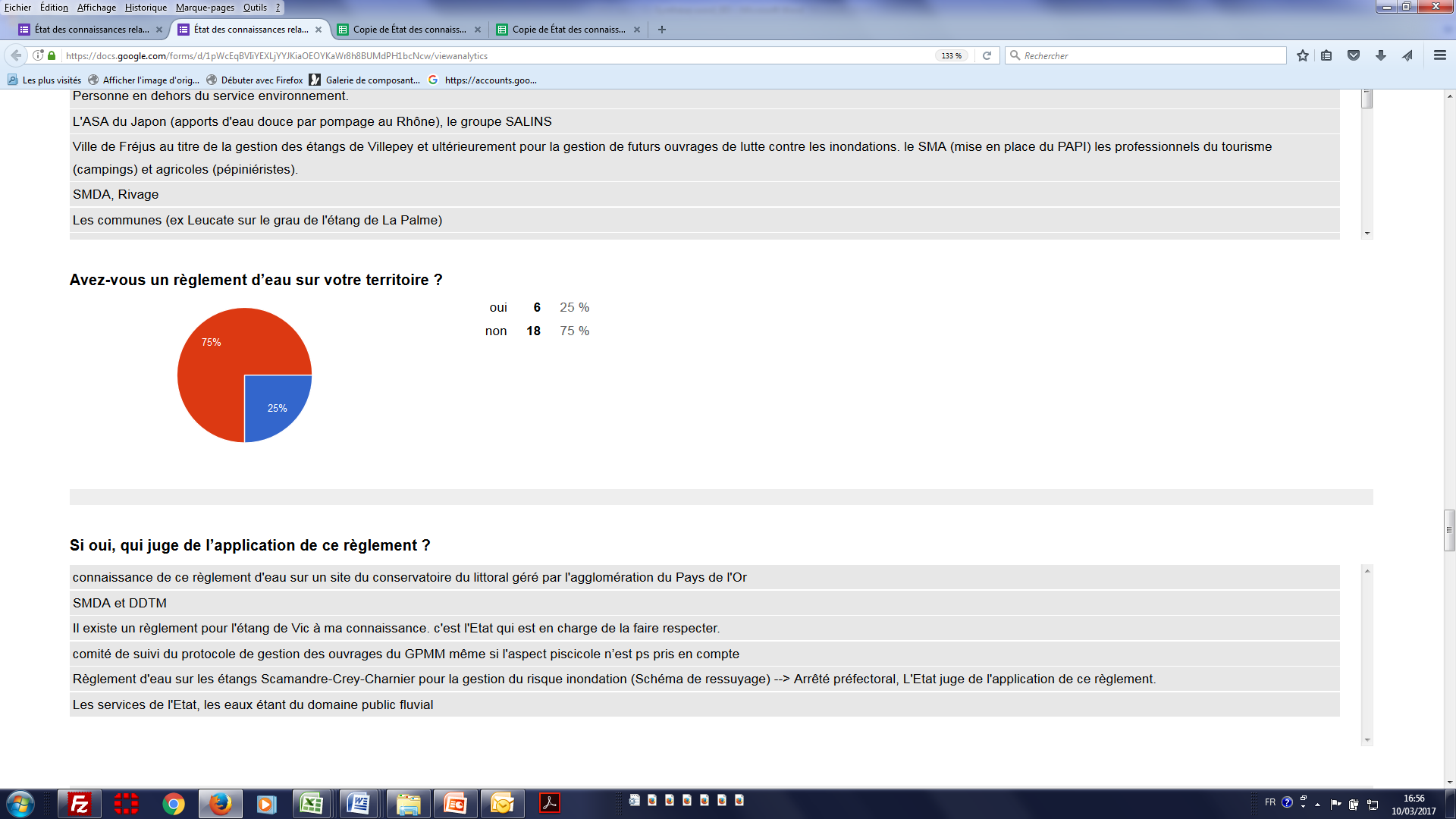 Si oui, qui juge de l’application de ce règlement:
 -Connaissance de ce règlement d'eau sur un site du conservatoire du littoral géré par l'agglomération du Pays de l'Or
-SMDA et DDTM
-Il existe un règlement pour l'étang de Vic à ma connaissance. c'est l'Etat qui est en charge de la faire respecter.
-Comité de suivi du protocole de gestion des ouvrages du GPMM même si l'aspect piscicole n’est pas pris en compte
- Règlement d'eau sur les étangs Scamandre-Crey-Charnier pour la gestion du risque inondation (Schéma de ressuyage)--> Arrêté préfectoral, l'Etat juge de l'application de ce règlement.III. Etat des connaissances des peuplements de poissons en lagunes méditerranéennes>>Tous ont connaissance de migrateurs, avec précision anguille. 
dont sur ZH périphériques, (précisé par RIVAGE, Siel & CENLR (précision civelles également), Ville de Fréjus)Pour ceux qui ont connaissance d’Alose : Villepey, Alose feinte sur l'embouchure de l'Agly, PNRC, marais du Vigueirat. Sur les étangs de Camargue gardoise, la présence d'alose est probablement limitée à quelques individus ayant colonisé les étangs accidentellement.Lamproie : Argens, étang de l’or, suspectée sur le PNRC. Sur les étangs de Camargue gardoise : la présence de lamproie est probablement limitée à quelques individus ayant colonisé les étangs accidentellement.+ liste d’espèces sur salins d’Hyères et PNRCAvez-vous réalisé ou réalisez-vous des études (inventaires, suivis) sur les poissons à l’échelle de votre (vos) site(s) ?14 gestionnaires ont précisé qu’ils avaient connaissance d’inventaire ou de suivi des poissons (2 en projet d’étude PNR de la narbonnaise (La Palme), Etang d’Estagnol.
=>4 ont précisé que la dernière étude de la sorte réalisée sur leur site date d’au moins 10 ans voire plus (95-96 : canaux et marais du Vigueirat ; il y a 10 ans environ Etang de Bolmon et Etang de Bages-Sigean ; étude diagnostic en vue du plan de gestion des étangs Scamandre-Charnier (2001) : Bilan du peuplement piscicole des étangs).

=>les 10 autres ont précisé plusieurs études réalisées sur leur site, pour la plupart dès les années 2000 (salins d’Hyères : 2002/2010 ; Etang de Berre : Etude des pêcheries en 2011, et inventaire de l'ichtyofaune en 2008-2009 + mise à jour de ces deux études prévus en 2017 – 2018 ; Plusieurs études sur les poissons marins depuis 2004 dans le golfe de Beauduc ;  en cours sur les anciens marais et salins de Camargue/TdV ;  pêche électrique et pêche au filet sur une petite zone humide la Sagnette Saint Hippolyte dans l’Aude indiqué par RIVAGE ; Palissade : données de carnets de pêches de 2000 à 2005 et étude de Bardin par pêches scientifiques (2002) ; RNN Bagnas : 1998,2006 et 2011. Sur les Etangs de Villepey en 2012: inventaire exhaustif. Salines de Villeneuve : Un premier inventaire partiel des espèces piscicole du site a été réalisé par des étudiants de l'université Montpellier 2 dans le cadre d'un projet tutoré (Licence Eden).Suivi pêche  régulier : AAPMA sur la Cadière, carnet de pêcheurs pour le Mas Neuf (PNRC), déclarations des 6 pêcheurs conventionnés sur l’étang de Canet (Métropole Perpignan Méditerranée Agglomération).Suivi migrateurs : passe piège à anguilles aux marais du vigueirat/MRM&TdV, Cantonnement de pêche du golfe de Beauduc : Etat initial par pêches scientifiques en 2014 avec une présence importante d'aloses. Palissade : étude sur aloses feintes en 2009 (EPHE). Sur étangs de Villepey : participation aux pêches électriques sur le Reyran et le Fournel (de 2012 à 2014 avec MRM et la Fédé de pêche du var) pour la mesure du potentiel de colonisation des poissons migrateurs sur les affluents des fleuves côtiers (cible: anguille)Expérimentation de nurseries artificielles de poissons avec suivi de leur colonisation en plongéesCeux qui n’ont pas d’études/inventaires connus à ce jour : Etang de l’or, salins de Fos sur mer/Etang de l’Estomac, basse vallée de l’Aude (Etang de Pissevaches, Etang de Vendres, …), Etang du Grau du Roi, zones humides du bassin de Thau, Theys de Roustan. 
Avez-vous connaissance d’autres suivis sur les poissons, ou expérimentations dans le cadre de projets de recherche et/ou développement concernant la piscifaune, à l’échelle de votre site ?suivi sur les populations dans l’hydrosystème Vaccarès/TdV ; suivi  des migrateurs (anguilles): étude qualitative Laboratoire de Perpignan ; suivis dans les tributaires de l’étang de Berre /onema et MRM ; projet de passe à poissons en cours au Pertuis de la Fourcade (porté par la commune des Saintes maries de la Mer) ; relâché d’anguilles dans le cadre du plagepomi dans l’étang de Salses-Leucate.étude Lagunex par Audrey Darnaude (université de Montpellier 2) dans l’étang de l’Or ;suivi toutes espèces confondues sur les salines de Villeneuve (34) réalisées par le CEN LR ; suivi du comportement de 80 dorades, 10 loups, 10 anguilles programmé par l'IFREMER sur l'étang du Prévost en 2017.des inventaires avaient été réalisés par l'ONCFS lorsqu’il était gestionnaire des theys de PSL du RhôneLes autres structures de gestion (12 sur les 23) ont plutôt répondu qu’ils n’avaient pas de connaissance de telles études.
Quels types de pêcheurs fréquentent votre (vos) site(s) ?Pour les autres, il n’y a pas de pêcheurs sur site ou la pêche est simplement interdite.
Avez-vous déjà recueilli des informations directement auprès des pêcheurs vous précisant des éléments sur l’évolution des populations piscicoles ? 13 réponses positives (Etang de Canet, Etangs et marais des salins de Camargue, Etangs de Bages-Sigean et de la Palme, étangs de la basse vallée de l’Aude,  Grau du roi, Etangs palavasiens (notamment via le comité de gestion halieutique de l'étang de Vic via la prud’homie et le CRPMEM LR), Etang du Vaccarès et inférieurs, Etang de Berre, Etang du Bolmon et Etang et salins de Fos sur mer, Etangs de Villepey. Pour ceux qui n’en ont jamais recueilli directement6 (cas de pêche interdite car RNN, theys gérés par la mairie du PSL, ou pas de pêche sur le site (salins d’Hyères). Pas d’info (CABT, Rivage, Symbo, SMCG)
Avez-vous connaissance des prélèvements par la pêche ?déclaration annuelle au CDL des données de leur pêche quand ils sont conventionnéséchanges verbaux sur le terrain ou avec les prud’homiesinformations données par des études menées sur le terrain (souvent antérieures) notamment avec l’appui de scientifiquesEnviron la moitié des participants ont des connaissances sur les prélèvements et parfois de façon partielle. 5 pas de pêche sur leur site (RNN Estagnol, Bagnas, Marais du Vigueirat, Theys de PSL, Salins d’Hyères ;  les autres n’ont pas de connaissance sur les prélèvements (RIVAGE, SMDA, CABT, SMCG,SIBOJAI) Un dispositif de recueil de cette information serait-il envisageable selon vous (carnet de pêche, enquête auprès des associations) ?

12/23 pensent qu’un dispositif de recueil est envisageable (type carnet de pêche), 5 sont plus réservés à ce sujet (parfois pour une question de moyen humain pour faire le suivi des données et les traiter), les autres ne sont pas concernés si pas de pêche sur leur site.
Pensez-vous que ce serait utile de se rapprocher d’un professionnel pour en savoir plus et si oui quelle personne ?Pas toujours une réponse, aussi en fonction du site (avec ou sans interdiction de pêche).3 réponses négatives, 3 ne se prononcent pas sur cette question. Sur les 7 positives : les personnes répondent plutôt de se rapprocher soit des pêcheurs professionnels /prud’hommes et parfois pêcheurs amateurs. Une réponse renvoie aux scientifiques (ex Ifremer). 
Quelle connaissance jugez-vous prioritaire à acquérir sur les peuplements de poissons?Les espèces rencontrées dans le milieu (détails sur classes de tailles, diversité spécifique, quantités, période de présence et phénologie des espèces, besoins écologiques ex améliorer les connaissances concernant les seuils physico-chimiques (O2 dissout, pH, T°C ...) tolérés par les espèces Avoir un état des populations, de l’évolution du peuplement piscicolePériodes de migration (voire aussi parcours de migration)Connaître la présence d'habitats favorables à la reproduction en milieux lagunaires et le rôle + localisation des zones (fonctionnelles) de nurserieMilieux propices à la migration : les fonctionnalités des masses d'eau et des zones humides aussi, des ouvrages pour les migrations, notamment le recrutement des civelles, la dévalaison des anguilles argentées.La fonctionnalité du site pour ces espèces et le fonctionnement des connections hydrauliques entre les zones humides et la mer (quels enjeux/impacts). Ex : circulation entre la mer et les canaux d'Arles à Bouc et du Vigueirat
circulation entre le Canal d'Arles à Bouc et les canaux des marais de Raphèle (Chapelette, Chalavert et Ceintureau), circulation entre les canaux et les Marais du Vigueirat, circulations entre les canaux et le Marais de MeyranneLes conséquences de la présence d'espèces exotiques (gélatineux)Les conséquences de la pollution et de l'eutrophisation (dont la qualité sanitaire de leur chair car ils sont consommés malgré les interdictions et en vue de la levée des interdictions de pêche, besoin d’analyses PCB, métaux lourds...).Connaître l’effort de pêcheDes modes de gestions propices à telle ou telle espèce (l'une ne convenant pas forcément aux autres). Quels aménagements sont nécessaires pour faciliter les déplacements d'individus entre le site et la mer et peut être le rôle des salins pour l'équilibre des peuplements marins environnant.Franchissabilité du grau (ex cas de Port la Nouvelle)AnnexesPetegnief LoïcMairie du Grau du RoiThibault MarcTour du ValatABBA Alain
BERGERON Kevin
HERITIER DavidVille de FréjusFORTUNÉ-SANS Kattalin
DUSSERRE KarinePNR de la Narbonnaise en MéditerranéeNathalie Guénel (chargée d'études scientifiques)ADENA - RNN BagnasGALLAIS RégisONCFS/RNN EstagnolLiger PabloGIPREBCases LudovicSYMBODelphine Marobin-Louche
Claire TetrelParc naturel régional de CamargueROBERT JulienRIVAGECRESPO Boris et Pascal ARLOTSyndicat Mixte du Delta de l'AudeJulien CAUCATSielYvon IziquelCABTLASCEVE MatthieuToulon Provence MéditerranéeGERBEAU ÉlodieSIBOJAÏMassez GrégoireAmis des Marais du VigueiratMIVIERE RolandPerpignan MéditerranéeMosca ThierryAssociation EVEChristophe Ruiz et Violaine Doreau (Parc naturel régional de Camargue)Commune de Port-Saint-Louis-du-RhônePagès Sonia - Chargée de mission SAGE + Jérémiah Petit/Nicolas BontonSyndicat Mixte Camargue gardoiseLudovic Foulc – conservateur, garde littoral Salines de Villeneuve les MagueloneCEN LRGwenaëlle Faucon – Directrice de la Maison de la NatureMaison de la Nature de LattesMairie du Grau du RoiOuvrage composés de martellières en majorité, avec buse béton, aisément franchissables "ouvert" Tour du ValatEtude piscicole en cours pour évaluer la franchissabilité de certains ouvrages.ville de FréjusOuvrage infranchissable malgré la présence de passes à poissons (Seuil du Verteil)PNR de la Narbonnaise
 en MéditerranéeCela dépend. Avis pour les ouvrages littoraux ou en périphérie des lagunes : port de Port-la-Nouvelle, vanne du Canélou, barrage anti-sel de Fleury d'Aude, etc.
Plus en amont sur les bassins versants, peu d'information.PNR de la NarbonnaisePas d'étude récente sur cette thématique mis à part sur la Berre et le Fleuve Aude.
Un projet d'étude sur le grau de l'étang de Bages-Sigean. ADENA - RNN BagnasIdée du franchissement et des améliorations à mener sur les ouvrages principaux , =>dire de l'onema (connexion avec l'étang de Thau et avec le Canal du Midi).ONCFS/RNN Estagnoltransparence partiellement en fonction des niveaux d'eauGIPREBLes liaisons Mer/étang de Berre ; Berre/Vaine ; Berre/Bolmon sont ouvertes en permanences.
Une martelière (fermée en permanence) existe entre la Touloubre et la roselière de Petite Camargue.
Seulement La liaison Berre - Bolmon possède des ouvrages hydrauliquesSYMBOouvrage franchissable car présence de poissons migrateurs (anguilles) en amont de ces ouvragesParc naturel régional de 
Camargue Oui à plusieurs niveaux :
- sur les sites gérés : accompagnements des cycles naturels en manipulant les ouvrages permettant les échanges et reconnexions par l'abandon de certains ouvrages
- prise en compte de l'enjeu des migrateurs pour la gestion du pertuis de la fourcade animé par le parc
- plusieurs actions du contrat de delta intègrent cette problématique que ce soit le parc ou d'autres acteursRIVAGELes deux ouvrages sont installés temporairement pdt la migration des loups et DauradeSMDA Passage efficace (à faire préciser sur "étangs de Vendres, Pissevaches, La Matte "?)Siel migratrices : anguille principalement avec des variables annuelles et l'observation des différents stades de développement en amont et aval d'ouvrages. Mais mortalité occasionnellement observée d'anguilles lors de phénomène d'eutrophisation pouvant impliquer la gestion d'ouvrages hydrauliques (martellière fermée).alose et lamproie : pas d'observation connue.observation d'autres espèces : nombreux muges, principalement juvéniles, fortement conditionnés par la gestion des ouvrages. Loups en chasse à la sortie des ouvrages (sorties de juvéniles et autres proies des zones humides) donc conditionné par la gestion.Poissons de fond (type gobie), crevettes et autres pouvant se retrouvés piégés (ou conditions favorables?) dans des zones cloisonnées par des ouvrages.Inquiétude des pêcheurs lors de la mise en assecs de certain milieu et une attention particulière sur la gestion des ouvrages pour la franchissabilité et les échanges d'eau entre les lagunes et les zones périphériques.Toulon Provence Médit. La dévalaison est difficile via une double vis d'archimède, l'entrée des poissons dans le site se fait par gravitaireSIBOJAÏ2 des 3 bourdigues situées entre les Étangs de Berre et Bolmon sont obstruées.
Les fenêtres qui permettent la communication entre l’Étang de Bolmon et le canal du Rove sont envasées. Il se peut que la profondeur ne soit pas suffisante parfois pour assurer la continuité piscicole. A étudier.
Sur la Cadière, : 29 seuils ont été recensés (ROE) dont 26 seuils. Certains sont infranchissables (19 seuils-donnée à confirmer). Un travail sur l'amélioration de la franchissabilité de ces ouvrages est mené par l'AAPPMA Infernet-Cadière.
Il existe des ouvrages hydrauliques au niveau des darses du canal du Rove qui sont sous différentes formes (liste non exhaustive) :
- OH fermé par une martelière au marais des Paluns pour limiter l'apport de sel dans le marais ;
- OH ouverts (buses) pour l'évacuation des eaux du BV (pluvial, STEP...) dans le canal du Rove ;
- ...
Parfois les OH peuvent être franchissables mais le niveau d'eau en amont est trop bas (déficit hydrique), ce qui se traduit par un "cul de sac".Amis des Marais du Vigueirat Ouvrages de faibles dimensions avec martellières et souvent équipés de grilles anti-jussies. Présence de station de pompage Perpignan MéditerranéeCet ouvrage est un système de vannes. En mode fermées, aucune continuité piscicole n'est possible. Lorsque les vannes sont ouvertes, la continuité est établie à 100% sans aucune contrainte. L'ouverture des vannes tient compte de la période de migration piscicole.Cet ouvrage est un système de vannes. En mode fermées, aucune continuité piscicole n'est possible. Lorsque les vannes sont ouvertes, la continuité est établie à 100% sans aucune contrainte. L'ouverture des vannes tient compte de la période de migration piscicole.Association EVEIl n'existe qu'une seule martelière située sur le petit canal qui alimente l'étang de l'Estomac nord. C'est le "cordon ombilical" du site. Nous effectuons des observations quotidiennes tout au long de l'année sur la fréquentation dans ce canalet. Certains pêcheurs nous informent aussi de certaines évolutions.Il n'existe qu'une seule martelière située sur le petit canal qui alimente l'étang de l'Estomac nord. C'est le "cordon ombilical" du site. Nous effectuons des observations quotidiennes tout au long de l'année sur la fréquentation dans ce canalet. Certains pêcheurs nous informent aussi de certaines évolutions.Commune de PSLOnt été observées : anguille, mulet, bar, carpe.Ont été observées : anguille, mulet, bar, carpe.Syndicat Mixte Camargue gardoiseA priori, pas d'ouvrage bloquant la migration.
Enjeu anguilles : franchissabilité probable de la plupart des petits ouvrages hydrauliques (passage lors des ouvertures d'ouvrages si manipulation, ou passage par la berge des canaux), mais retard possible à la migration.
Autres espèces : ?
Plusieurs étangs font l'objet de pêche professionnelle. Possibilité d'interroger les pêcheurs pour obtenir leur avis et leur expertise.
+
Plusieurs étangs font l'objet de plans de gestion (mais la ressource piscicole n'en est pas l'objectif principal). Certaines études diagnostic réalisées en amont des plans de gestion ont permis d'acquérir de la connaissance sur les espèces piscicoles présentes.A priori, pas d'ouvrage bloquant la migration.
Enjeu anguilles : franchissabilité probable de la plupart des petits ouvrages hydrauliques (passage lors des ouvertures d'ouvrages si manipulation, ou passage par la berge des canaux), mais retard possible à la migration.
Autres espèces : ?
Plusieurs étangs font l'objet de pêche professionnelle. Possibilité d'interroger les pêcheurs pour obtenir leur avis et leur expertise.
+
Plusieurs étangs font l'objet de plans de gestion (mais la ressource piscicole n'en est pas l'objectif principal). Certaines études diagnostic réalisées en amont des plans de gestion ont permis d'acquérir de la connaissance sur les espèces piscicoles présentes.CEN L-RJe pense que les ouvrages permettent partiellement le franchissement des espèces migratrices, mais cela est à mettre en lien avec le calendrier de gestion hydraulique. 
Nous observons régulièrement des anguilles sur nos zones humides, roubines et canaux.Je pense que les ouvrages permettent partiellement le franchissement des espèces migratrices, mais cela est à mettre en lien avec le calendrier de gestion hydraulique. 
Nous observons régulièrement des anguilles sur nos zones humides, roubines et canaux.Mairie du Grau du Roi2 pro conventionnés, 1 fait de l'anguille l'autre du Loup et Daurade/mulets.Tour du Valat1 pêcheur professionnel, qui est impliqué dans l'étude piscicole en coursville de FréjusAmateurs et un professionnel. Pas impliqués dans les études.PNR de la Narbonnaise en MéditerranéePêcheurs professionnels sur  La Palme et Bages-Sigean- oui partiellement impliqués sur BagesGIPREBAmateurs et professionnels.SYMBOProfessionnels sur la lagune. Présence de quelques pêcheurs amateursParc naturel régional de CamargueEssentiellement des professionnels sur les zones humides
sur les plages et en mer : présence aussi de pêcheurs amateurs à la ligne mais essentiellement des professionnels en merRIVAGEAmateurs, professionnels (impliqué dans plagepomi)Syndicat Mixte du Delta de l'Audepêcheur pro à l'anguilleSielCENLRAmateurs et professionnels (Pas d'études)

Plusieurs pêcheurs professionnels et de pécheurs de loisirs sur l'étang de Vic. Les pêcheurs professionnels sont impliqués dans la remontée des données au niveau de la quantité d'anguille pêchées.CABTProfessionnels et braconnageSIBOJAÏLes braconniers ... La pêche est interdite sur le territoire du SIBOJAÏ du fait de la mauvaise qualité sanitaire.
Pêche de loisirs sur le territoire de la Cadière et de l'Infernet (affluent de la Cadière).Perpignan MéditerranéeProfessionnels uniquement
Implication via les déclarations de prisesAssociation EVE - salins de FosAmateurs.SMCGPêcheurs professionnels et pêcheurs amateursLes pêcheurs professionnels ont été impliqués pour l'élaboration du plan de gestion des étangs Scamandre-Charnier (2001).Ils sont impliqués actuellement dans l'élaboration du plan de gestion de l'étang du Médard.Nom de votre structure/collectivitéQuel autre organisme aurait collecté ce type d’information (localisation des ouvrages), qu’elle soit partielle ou complète ?Sur votre territoire lagunaire, quelles sont les autres structures susceptibles d’agir sur les échanges hydrauliques eau-douce/lagune, lagune /eau marine ?Mairie du Grau du RoiCépralmar, SMCG, BRL, ETPB Vidourle(?) Commune du Grau du Roi, DREAL LRPersonne en dehors du service environnement.Tour du ValatPNRCL'ASA du Japon (apports d'eau douce par pompage au Rhône), le groupe SALINS.ville de FréjusLe Conseil Départemental du Var, le Syndicat Mixte de l'Argens.SMA
DDTM 83, DREAL PACAVille de Fréjus au titre de la gestion des étangs de Villepey et ultérieurement pour la gestion de futurs ouvrages de lutte contre les inondations. Le SMA (mise en place du PAPI). Les professionnels du tourisme (campings) et agricoles (pépiniéristes).PNR de la Narbonnaise en MéditerranéeNous-mêmes, info partielle. SMMAR, ONEMA ?SMDA, RivagePNR de la NarbonnaiseLes Syndicats de Rivière + VNF sur la RobineLes communes (ex Leucate sur le grau de l'étang de La Palme)ADENA - RNN BagnasLes données de l'ADENA ont été transmises au SMBT en 2016. La ville d'Agde a peut-être des précisions pour un secteur en N2000 (nommé Pont martin) ??Aucune à prioriONCFS/RNN EstagnolJe ne sais pasSIEL/CEN gestionnaire des Salines de VilleneuveGIPREBSibojai, Sianpou, Conservatoire du littoral, syndicaux mixtes des tributaires (Touloubre, Arc, Cadière)Poudrerie : Sianpou ; Petite Camargue : Cen Paca ; Touloubre : syndicat d'amménagement de la Touloubre ; Arc : SABA ; Salines de Berre : Salin du midi ; Etang de Bolmon : Sibojai ; Cadière : syndicat de la Cadière.SYMBOSIATEO, Agglomération du Pays de l'OrAgglomération du Pays de L'Or pour la restauration de roselières, pour la gestion des niveaux d'eau nécessaire à la nidification des oiseaux.Parc naturel régional de CamargueSyndicat mixte de gestion des ASASalins du midi, communes, chasseurs, CD13, gestionnaires (ONCFS, marais du vigueirat, RNC, Tour du Valat, Pont de Gau...), syndicat mixte des ASA.RIVAGE?aucuneSyndicat Mixte du Delta de l'AudeSMDACommuneSielpartielle : Siel, Syble, ONEMA
Gestionnaires : CEN LR, ONCFS, Mairie de Lattes, Thau agglomération
Agglomération pays de l'Or, infrastructures de transport :Département de l'Hérault, service des routes, RFFCollectivités
risque inondation et submersion marine 
schémas pluviaux
prévention des remontées salées
agriculture
gestionnaires
selon leur plan de gestionCABTNous avons des cartographies partielles par siteSIEL, CENLRToulon Provence MéditerranéePeut être la commune sur les zones humides périphériques au site des salins propriété du conservatoire du littoralLe SAGE pourrait intervenir ou des politique territoriales comme le contrat de baie mais dans une moindre mesure je penseSIBOJAÏCertains bureau d'étude et autres structures ayant travaillé sur le site (CEREG potentiellement).Dans le cadre du projet du tunnel du Rove : GIPREB, GPMM, Etat, Agence de l'Eau...
...Amis des Marais du VigueiratASAAGPMMPerpignan MéditerranéenéantnéantAssociation EVEAucunAucuneNom de votre structure/collectivitéQui a la maîtrise de la gestion des ouvrages hydrauliques sur la masse d’eau lagunaire, le/les grau(s), les masses d’eau affluentes ?Qui a la maîtrise de la gestion des ouvrages hydrauliques sur les zones humides hors masses d'eauMairie du Grau du RoiLa commune, service environnement et les chasseurs sur le territoire de chasse (circuit de rétention issu de la STEP)Commune -Service environnement.Tour du ValatPNRC et SNPN-RNC principalementPNRCville de FréjusPas d'ouvrages sur les masses lagunaires et le Grau.Le Syndicat de l'Eau du Var Est (SEVE)
les ASA des Garronnes (lônes)
le SMAPNR de la Narbonnaise en MéditerranéeSMDA, PNR NM, Région Occitanie (services portuaires), ...SMDA, PNR NMPNR de la NarbonnaiseLes Syndicats de Rivière + VNF sur la RobineSouvent le PNR dans le cadre de conventions de gestion de terrains du Conservatoire du LittoralADENA - RNN BagnasADENAADENAONCFS/RNN EstagnolONCFS et SIEL pour le barrage à selONCFSGIPREBOuvrage de Petite Camargue : Cen PacaPoudrerie : Sianpou
Petite Camargue : Cen Paca
Touloubre : syndicat d'amménagement de la Touloubre
Arc : SABA
Salines de Berre : Salin du midi
Etang de Bolmon : Sibojai
Cadière : syndicat de la CadièreSYMBOPlusieurs structures ou acteurs gèrent ces ouvrages (Symbo, SIATEO, Agglo du Pays de l'Or, communes, agriculteurs, Société de chasse...)Agglo du Pays de l'Or, communes, société de chasse, agriculteurs...Parc naturel régional de Camargue- Pertuis de la Fourcade: gestion collective par la commission exécutive de l'Eau
- Syndicat mixte des ASA pour les réseaux de drainage collectif (et certains canaux d’irrigation) 
- gestionnaires de chaque terrainidemRIVAGELes Communes en partenariat avec les prud'homiespas d'ouvrage sur les zones humides périlagunairesSyndicat Mixte du Delta de l'AudeSMDASMDA, ASA, propriétaire privé ayant des droits d'eauSielmasses d'eau lagunaires :
ports : communes (curage)
grau : DPM
Passe Canal du Rhône à Sète : VNF avec convention Siel

affluents : collectivitézones périphériques : gestionnaires (CENLR, Lattes, Thau agglomération, ONCFS)CABTJe ne sais pasles gardes du littoral de la CABTToulon Provence Méditeranéel'équipe de gestion sur le site. Les zones humides périphériques sont localisées sur des propriétés privées.Privé et communalSIBOJAÏSur la Cadière, au moins en partie, l'AAPPMA s'en occupe. Je n'ai pas une connaissance parfaite du site voisin que constitue le BV de la Cadière.
Sur le Bolmon (bourdigues du Jaï), le SIBOJAÏ en a la gestion (propriétaire du Conservatoire du Littoral et de la Mairie de Châteauneuf-les-Martigues). 
A confirmer, mais je crois que les fenêtres du Rove, sur la digue entre le canal du Rove et l’Étang de Bolmon doivent être gérées par le GPMM. c'est un des points que nous devons définir.
Les OH ouverts des STEP et du pluvial sont normalement gérés par les communes et leurs prestataires.La martelière de la darse des Paluns est semble t'il sous la gestion du SIBOJAÏ.
De nombreux points sur qui fait quoi et où sont à étudier/préciser sur le territoire du SIBOJAÏ...Amis des Marais du VigueiratGPMM pour la partie aval du bassin versantAmis des Marais du Vigueirat pour les deux sites gérés par la structurePerpignan MéditerranéePerpignan MéditerranéePerpignan Méditerranée uniquement sur les parcelles du Conservatoire du LittoralAssociation EVEL'association EVEL'association EVECommune de Port-Saint-Louis-du-RhôneLes co-gestionnaires : commune de PSL et PNRCCo-gestionnaires et usagers voisins (chasseurs)Syndicat Mixte Camargue gardoiseCanal du Rhône à Sète : gestion VNF (portes du Vidourle, écluse de Saint Gilles)
Etang du Médard : Commune du Grau du Roi
Etang de la Marette : Commune d'Aigues-Mortes
Etangs Scamandre-Crey-Charnier : commune de Vauvert + usagers + propriétaires privés

autres lagunes (étang du Lairan, Rhone de Saint Roman, étangs des Salins, lagunes littorales de la plaine de l'espiguette) : propriétaires privés, Groupe Salins, commune du grau du roi- Marais périphérique des étangs scamandre-crey-charnier : commune de Vauvert + usagers + propriétaires privés
- ASA
- Propriétaires privés
- Syndicat Camargue gardoise pour les propriétés en gestion (ENS + certains terrains conservatoire du Littoral)CEN L-RPas d'ouvrages hydrauliques sur la masse d'eau à ma connaissance. 

VNF effectue un entretien des passes du canal du Rhône à Sète.
Le Siel fait réaliser un entretien des buses entre les lagunes. 
Le grau du Prévost est ouvert en permanence, je ne sais pas si un curage est réalisé régulièrement.Le CEN L-RStructureQuel est l'outil employé pour la gestion hydraulique ?L'outil est-il intégré au plan de gestion ? sinon pourquoi ?Mairie du Grau du RoiMétéo, flux de masses d'eau et maritime.Non défini/ pas à jour/ pas existant --> en cours de réalisation pour le MédardTour du ValatIl existe un protocole de gestion des niveaux et des salinités pour plusieurs unités hydrauliques sur lesquelles un objectif de restauration des habitats côtiers est fixé.
Pour le reste du site, il n y a pas pour l'instant d'outil précis (type "cahier de gestion hydraulique") pour la gestion des ouvrages, cependant la gestion vise à répondre aux objectifs de la notice de gestion (plan de gestion simplifié) établie pour le site.

Les résultats de suivi des niveaux d'eau et des salinités sont également pris en compte pour décider des actions de fermeture / ouverture d'ouvragesOui, la notice de gestion est un plan de gestion simplifiéville de Fréjuspas de gestionpas de gestionPNR de la Narbonnaise en MéditerranéeFonction des ouvragesFonction des ouvragesPNR de la NarbonnaiseCahiers des charges hydrauliques intégrés aux plans de gestion des ZH gérée par le Parc (propriétés CdL)OuiADENA - RNN BagnasSchématisation de la stratégie théorique en place (période d'assec, hors assec, en cas d'intempéries).
Tableau Excel avec l'historique d'ouverture/fermeture des ouvragesIl est au cœur du PGONCFS/RNN EstagnolPas de cahier de gestion hydraulique. Gestion au fil du temps en fonction de la pluviométrieOui dans le prochain en cours de rédactionGIPREBPas de gestion particulièrePas de gestion particulièreSYMBOVu le nombre d'ouvrages et de gestionnaires c'est au cas par cas.
Pour les 2 ouvrages gérés par le Symbo il y a un protocole plus ou moins partagé par les acteursPour les 2 ouvrages gérés par le Symbo, je dirais oui malgré qu'il n'y ait pas un réel plan de gestion de la lagune.
Une étude sur le fonctionnement de la lagune et sur le fonctionnement des ces 2 ouvrages débute actuellement elle devrait nous permettre de nous aider à établir peut être un futur plan de gestionParc naturel régional de Camargue- pertuis de la Fourcade: protocole partagé des acteurs du territoire
- suivi des manipulation d'ouvrage (fichier excel)ouiRIVAGERéunion de concertationpas de plan de gestionSyndicat Mixte du Delta de l'Auderèglement d'eau, comité de gestion, cahier des charges, arrêté préfectoralouiSielcf gestionnairescf gestionnairesCABTLa connaissance des gardes du littoral prévaut. Il n'y a pas d'outil en place.Non, pas d'outil.Toulon Provence MéditerranéeLE plan de gestion oriente la gestion hydrauliqueouiSIBOJAÏAucun.
La réhabilitation des bourdigues et des fenêtres devra être accompagnée d'un cahier de gestion hydraulique. Nous en avons déjà parlé lors des COPIL du projet du tunnel du Rove. 
L'attribution de la gestion de ces OH n'a pas encore été définie au regard des restructurations intercommunales actuelles.Non car il n'existe par encore.Amis des Marais du Vigueiratprotocole de gestion des ouvrages du GPMM fixé dans un arrêté préfectoral

satellite hydraulique du plan de gestion pour les Marais du Vigueirat

document en cours d'élaboration pour le Marais de Meyranne dans le cadre de l'actualisation du plan de gestion du siteouiPerpignan MéditerranéeProtocole de gestion, manipulation et entretien des vannes du Grau des BassesouiAssociation EVE-salins de FosCahierNon c’est en coursNom de votre structure/collectivitéQuels types de pêcheurs fréquentent votre (vos) site(s) ?Avez-vous connaissance des prélèvements par la pêche ?Un dispositif de recueil de cette information serait-il envisageable selon vous?Pensez-vous que ce serait utile de se rapprocher d’un professionnel pour en savoir plus?Mairie du Grau du Roi2 pro conventionnés, 1 fait de l'anguille l'autre du Loup et Daurade/mulets.Déclaration annuelle au Conservatoire du LittoralOuinonTour du Valat1 pêcheur professionnel, qui est impliqué dans l'étude piscicole en coursOui, le pêcheur professionnel conventionné sur la propriété du Cdl remplit un carnet de pêche qui permet de suivre l'évolution de la pression de pêche et des prélèvementsLe carnet de pêche est déjà mis en œuvre?ville de FréjusAmateurs et un professionnel. Pas impliqués dans les études.connaissance très partielle.carnet de pêche professionnel existant mais représentativité biaisée.
pour la pêche amateur, cela semble compliqué au vu des profils très diversifié de pêcheurs (fédérés, assoc, touristes....)IFREMER?PNR de la Narbonnaise en MéditerranéePêcheurs professionnels.Pas ces dernières années. Mais avant 2012, analyse annuelle des données de capture dans l'étang de Bages-Sigean .oui, si moyens humains pour le faire.prud'hommes.PNR de la NarbonnaiseProfessionnels - oui partiellement impliquésOuiLes carnets de pêche existent - il faut les traiter, personne ne le faitNonGIPREBAmateurs et professionnels.Etude des pêcheries en 2011 (mise à jour en 2017 - 2018)Oui (prévu en 2017 et 2018)oui, auprès de l'ensemble des pêcheurs professionnels, p1er rud'hom, et pêcheurs loisirs. (prévus en 2017)SYMBOProfessionnels sur la lagune. Présence de quelques pécheurs amateursIl y a quelques années Mr Quignard nous informait des espèces péchées dans la lagune ainsi que des prises exceptionnelles. Aujourd'hui nous avons très peu d'informations même si l'on rencontre régulièrement les pêcheursPeut êtrePourquoi pas. Rolland Guerrero pécheur sur l'étang participe régulièrement avec des scientifiquesParc naturel régional de CamargueEssentiellement des professionnels sur les zones humides
sur les plages et en mer : présence aussi de pêcheurs amateurs à la ligne mais essentiellement des professionnels en mercarnets de pêche du Mas neuf du Vaccarès + étang de Beauducouitrès vaste sujet....ne sais pas... à préciserRIVAGEAmateurs, professionnels (impliqué dans plagepomi)nonouiErwan BERTON (1er prud’homme LeucateSyndicat Mixte du Delta de l'Audepêcheur pro à l'anguillenon, aléatoireouiouiSielAmateurs et professionnels
pas d'étudesRencontre annuelle avec les prud'homies 
échanges occasionnels sur le terrain avec les pécheurs et le mareyeurOui, avec l'appui des prud'homiesOui, prud'homie de Palavas, Philippe TimothéeCABTProfessionnels et braconnageNonPeut-êtreJe ne sais pasSIBOJAÏLes braconniers ... La pêche est interdite sur le territoire du SIBOJAÏ du fait de la mauvaise qualité sanitaire.
Pêche de loisirs sur le territoire de la Cadière et de l'Infernet (affluent de la Cadière).Aucune donnée précise. Juste quelques échanges avec les pêcheurs.Pas sûr, un travail de reconquête du territoire, de concertation sur les actions de gestion en général est nécessaire dans un premier temps.
Après, lorsque la pêche sera de nouveau possible, pourquoi pas...AAPPMA Infernet-Cadière
Syndicat Intercommunal d'Aménagement du Ruisseau de la CadièrePerpignan MéditerranéeProfessionnels uniquement
Implication via les déclarations de prisesouioui?Association EVE - salins de FosAmateurs.Echanges verbaux...A voir, toujours difficile avec les pêcheurs et les chasseurs !!!Un ancien professionnel pêche en amateur sur le site.